 КРАТКИЙ ОБЗОР ПЕРВИЧНОГО РЫНКА ЖИЛОЙ НЕДВИЖИМОСТИ Г. ТОБОЛЬСКА ЗА ДЕКАБРЬ 2017 Г.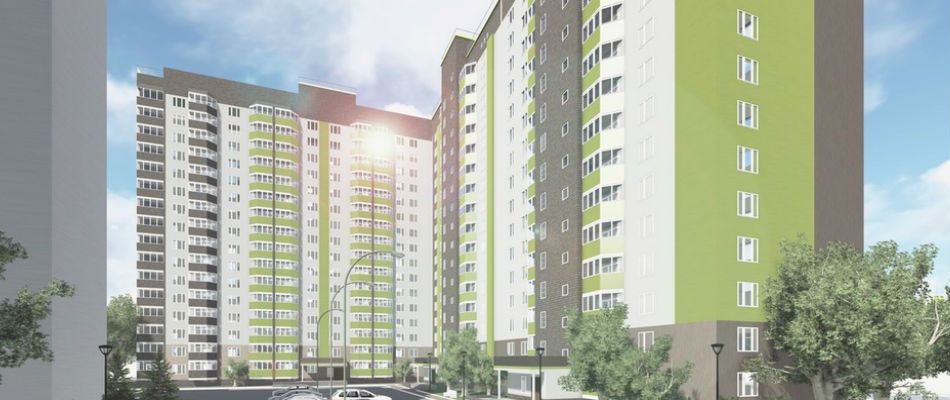 ОСНОВНЫЕ ВЫВОДЫОбъем предложения на первичном рынке жилой недвижимости г. Тобольска в декабре 2017 г. составляет 767 квартир;23% однокомнатных квартир предлагаются с площадями от 25 до 30 кв. м;Удельная цена предложения в декабре 2017 г. составила 49 348 руб./кв. м;Самая высокая удельная цена предложения у однокомнатных квартир – 51 624 руб./кв. м.Анализ предложения на первичном рынке г. Тобольска за декабрь 2017 г.Объем предложения на первичном рынке жилой недвижимости г. Тобольска в декабре 2017 г. составляет 767 квартир. В декабре 2017 года однокомнатные квартиры занимают наибольший объем предложения города Тобольска (57,5%). 32,2% - доля двухкомнатных квартир. Всего 0,26% занимают многокомнатные квартиры.Рис. 1.1. Структура предложения по количеству комнат23% однокомнатных квартир предлагаются с площадями от 25 до 30 кв. м., 34% двухкомнатных квартир предлагаются с площадями от 55 до 60 кв. м. Основное предложение трехкомнатных квартир сосредоточено в диапазоне площадей более 80 кв. м.Рис. 1.2. Распределение предложения по площади в разрезе по количеству комнатВ разрезе по типу домостроения наибольший объем предложения по - прежнему занимают дома в монолитно-каркасном исполнении (76,53%). Остальные 23,47% это дома в кирпичном исполнении.Рис. 1.3. Структура предложения по типу домостроенияАнализ ценовой ситуации на первичном рынке жилой недвижимости г. Тобольска за декабрь 2017 г.Удельная цена предложения в декабре 2017 г. составила 49 348 руб./кв. м, что на 35 руб. (0,07%) больше, чем в предыдущем месяце.По сравнению с аналогичным периодом 2016 года удельная цена предложения также увеличилась на 3350 руб./кв. м. (7,28%).Рис. 2.1. Динамика удельной цены предложения на первичном рынке жильяСредняя цена за единицу площади в разрезе по количеству комнат сложилась следующим образом: 51624 руб./кв. м – однокомнатные квартиры. За единицу площади, застройщики предлагают в двухкомнатных и трехкомнатных квартирах 48085 руб./кв. м и 47346 руб./кв. м соответственно. Рис. 2.2. Удельная цена предложения в разрезе по количеству комнат67% среди однокомнатных квартир занимают объекты, представленные в ценовом диапазоне до 2000 тыс. руб., 45% объектов среди двухкомнатных квартир наиболее представлены с ценой от 3000 до 3500 тыс. руб., трехкомнатных – менее 3500 тыс. руб. (51% от общего объема предложения трехкомнатных квартир).Рис. 2.3. Распределение предложения по цене в разрезе по количеству комнатПриложение 1. Числовая пространственно-параметрическая модель первичного рынка г. Тобольска за декабрь 2017 г.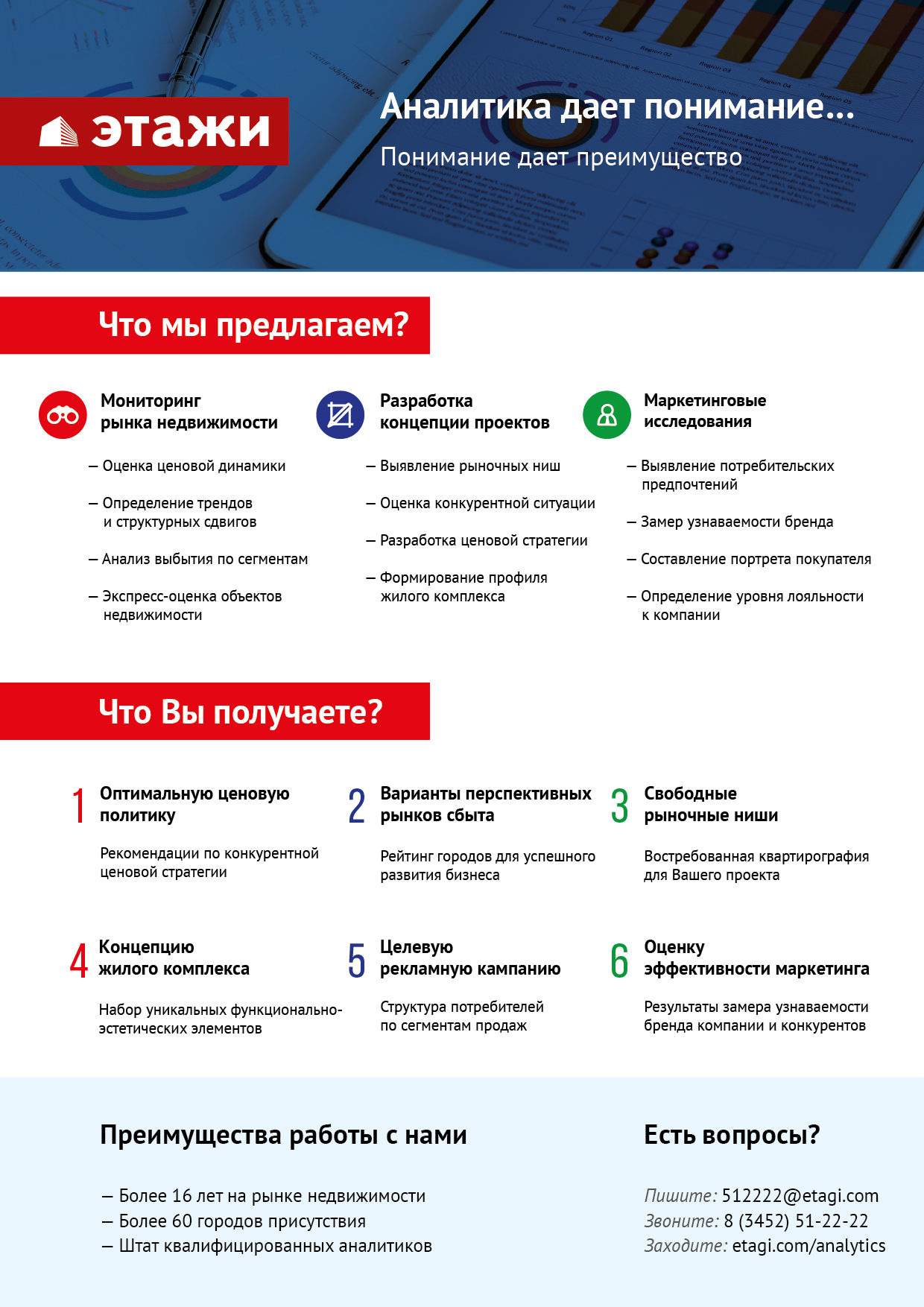 Номер столбцаПоказатель1Объем выборки, шт.2Средняя цена, руб.3СКО, руб.4Погрешность, руб.5Погрешность, %6Минимум, руб.7Максимум, руб.8Медиана, руб.9Средняя площадь, кв. м10СКО, кв. м11Погрешность, кв. м12Погрешность, %13Минимум, кв. м14Максимум, кв. м15Медиана, кв. м16Средневзвешенная, руб./кв. м17СКО, руб./кв. м18Погрешность, руб./кв. м19Погрешность, %20Минимум, руб./кв. м21Максимум, руб./кв. мКол-во комн.Тип домостроения123456789101112131415161718192021ВсеВсе7672384934682,83938,47982225048,3219,811,432,9619,00174,0844,00493487437770,1638900100000ВсеМонолитные5872239851703,14938,45800207046,1017,361,433,1119,00117,0144,00485784221510,114281965646ВсеКирпичные180285810341555,41139079822906,455,5724,973,736,7222,37174,0850,2951429125192500,49389001000001-комн.Все4411867775743,96938,466311690,9236,1714,311,363,7719,00110,8335,7651624105541670,32435141000001-комн.Монолитные3391670459502,99938,43041,5151033,817,710,842,4819,0046,8032,004939954951030,2143514656461-комн.Кирпичные102252111612319,1713906631210043,9924,764,9311,2022,37110,8342,0557306178565330,93445191000002-комн.Все2472855358461,60225033502908,9459,376,950,891,4950,0076,7058,95480853300540,1142292595152-комн.Монолитные1862761348511,8522503258,52771,557,175,020,741,2950,0066,6057,26483012804540,1144000529162-комн.Кирпичные613141208541,7126903350320066,117,681,983,0050,2976,7067,204751543441370,2942292595153-комн.Все7737215111173,153028,784293,9347679,948,722,002,5065,5696,4080,304655442551080,2338900584103-комн.Монолитные6137515601453,863028,784293,94293,8779,449,202,382,9965,5687,6387,63472223289950,2042819490003-комн.Кирпичные1636072221153,1833503990345081,826,503,364,1068,3196,4080,304408267153710,843890058410